Dzień dobry,                                                                         24. 04. 2020r.Temat kompleksowy: WIOSNA W OGRODZIETemat dnia: WIOSENNE WARZYWAZapraszam do zabawy. Dzisiaj wyjątkowo zdrowy i pełen witamin temat.Zad.1Proszę, usiądźcie wygodnie i na wstępie porozmawiajcie: Dlaczego jemy warzywa?(dla zdrowia) Co zawierają warzywa? (witaminy, sole mineralne, woda). Co to są nowalijki? (to pierwsze młode warzywa, jakie pojawiają się w ogródku lub na straganie wiosną). Proszę wspólnie obejrzeć film edukacyjny o warzywach. Czy znamy nazwy najważniejszych warzyw, które jemy?  Film pt. „Nauka warzyw dla dzieci” https://www.youtube.com/watch?v=lu5LQE0bIgkZad. 2Proszę wydrukować/samodzielnie narysować ołówkiem kartę z warzywami. Następnie wydrukować/ napisać i rozciąć karteczki z nazwami tych warzyw. Proszę przeczytać po kolei nazwę warzywa, a dziecko niech przyklei kartkę z nazwą pod odpowiednim obrazkiem. Na koniec proszę, aby dziecko pokolorowało warzywa. Opisaną pracę proszę schować do teczki.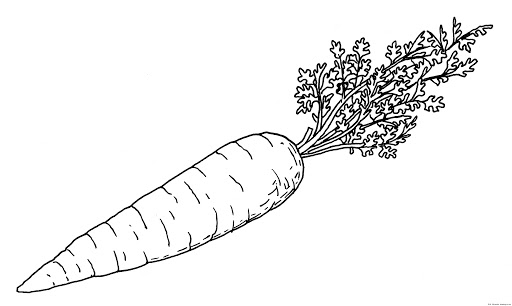 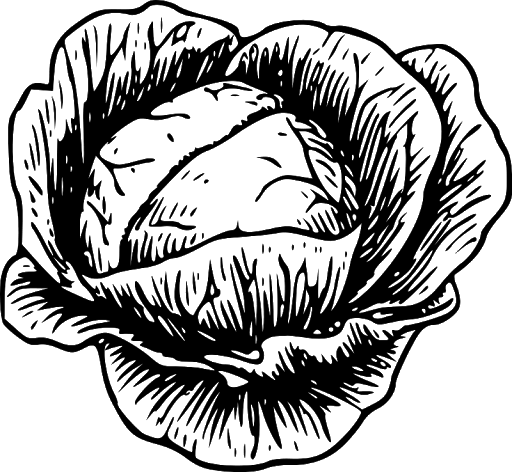 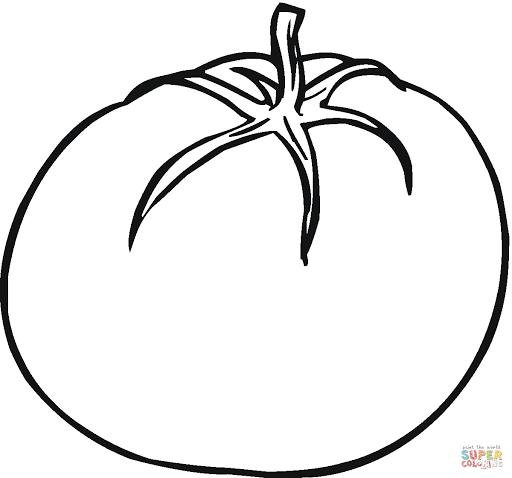 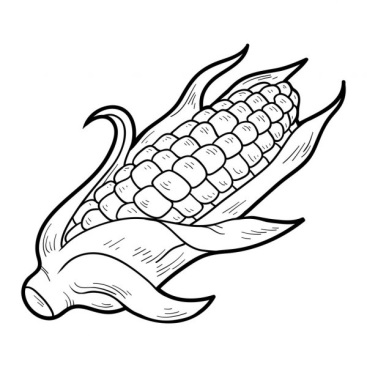 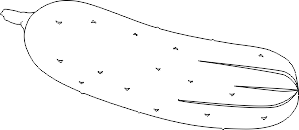 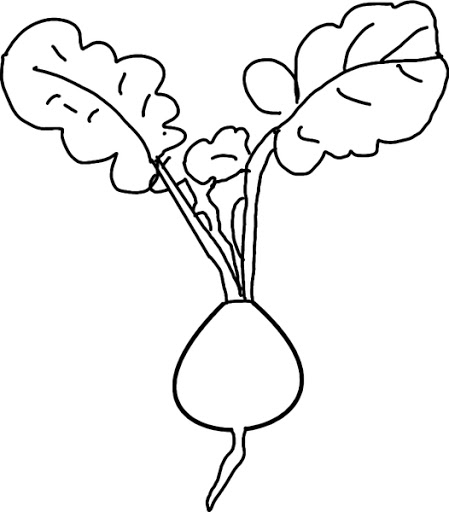 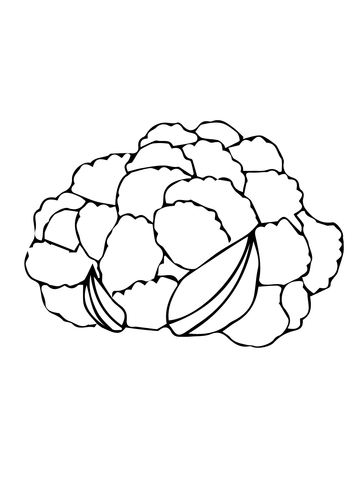 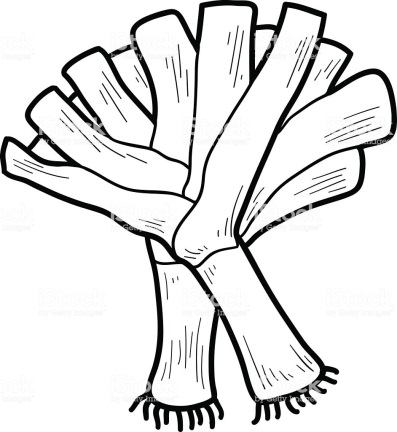 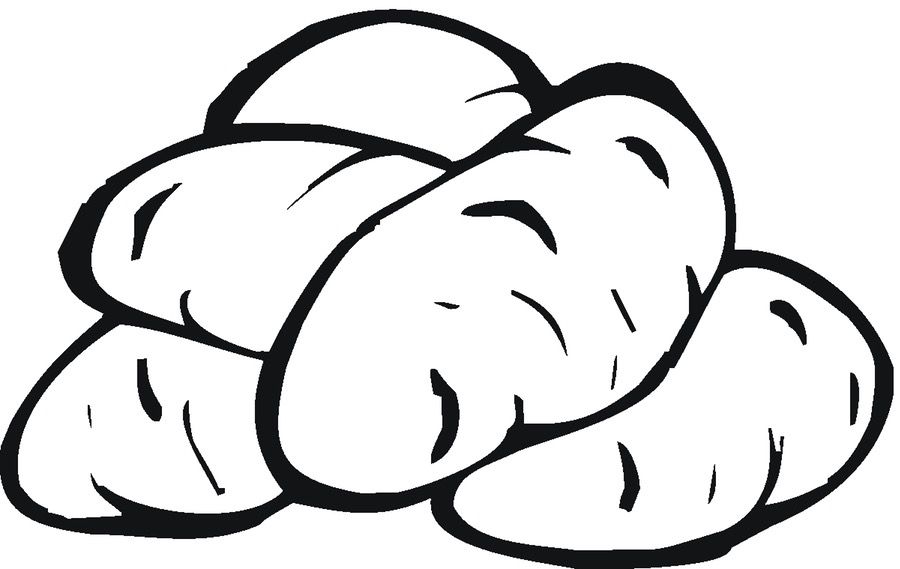 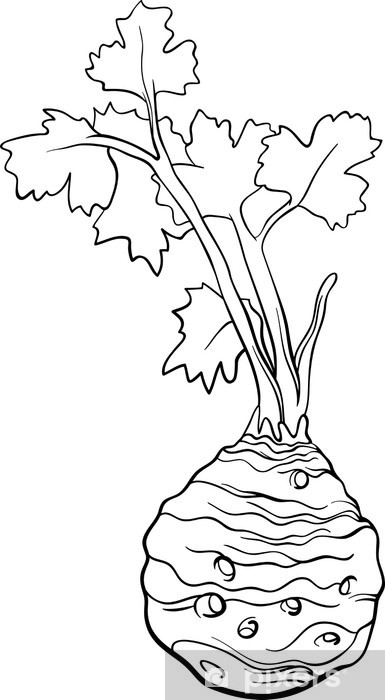 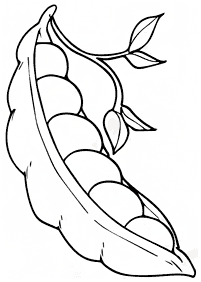 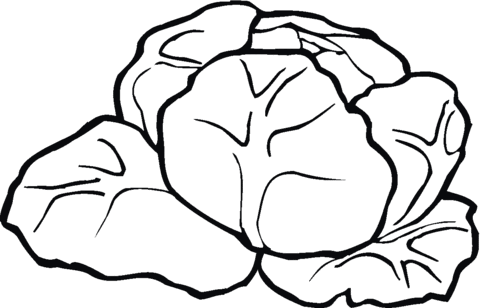 Zad. 3Proszę włączyć piosenkę pt. „Witaminki dla chłopczyka i dziewczynki” https://www.youtube.com/watch?v=nYg5TJhjOEs. To chwila na rozruszanie się; można skakać, tańczyć, maszerować lub pobiegać, jeśli są na to warunki. Proszę nauczyć dziecko tej wesołej i mądrej piosenki. Podaję melodię i tekst piosenki. Proszę nagrać tę piosenkę i regularnie ją włączać, a maluch szybko osłucha się i nauczy tekstu piosenki.Spójrzcie na Jasia,co za chudzina.Słaby, mizerny,ponura mina.A inni chłopcy,silni jak słonie.Każdy gra w piłkęlepiej niż Boniek.Dlaczego Jasio wciąż mizernieje?Bo to głuptasek, witamin nie je!Ref.   Witaminki, witaminkidla chłopczyka i dziewczynki.Wszyscy mamy dziarskie minki,bo zjadamy witaminki.Witaminki, witaminkidla chłopczyka i dziewczynki.Wszyscy mamy dziarskie minki,bo zjadamy witaminki.Wiśnie i śliwki,ruda marchewka.Gruszka, pietruszka i kalarepa.Pyszne porzeczki, słodkie maliny,to wszystko właśnie są witaminy.Kto chce być silny i zdrowy jak ryba,            Musi owoce jeść i warzywa.         Ref…Zad. 4Kochane dzieci. Mam dla Was zadanie. Przyniosłam piękną i zieloną sałatę dla jednego ślimaczka. Jak myślicie, który ślimaczek zje tę smaczną sałatę?Byłoby idealnie, gdyby rodzic wydrukował tę stronę, aby maluch mógł najpierw palcem, a potem ołówkiem poprowadzić ślimaka po właściwej drodze. Maluch może również poprowadzić palcem delikatnie po ekranie. Na koniec jeśli będzie taka możliwość, proszę, aby maluch ślicznie pokolorował sałatę i najedzonego szczęśliwego ślimaka (zwycięzcę).  Powodzenia!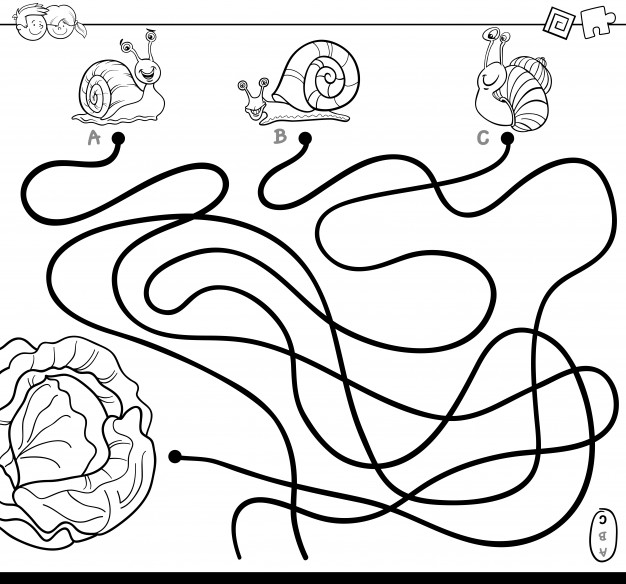 Zad. 5Mam dla Was propozycję wspólnej hodowli fasolki. Proponuję obejrzenie wspólnie z dzieckiem bardzo krótkiego filmu edukacyjnego „Wzrost fasoli”, gdzie zobaczymy kolejne etapy przeistaczania się ziarenka fasoli w zieloną roślinę. Porozmawiajmy z dzieckiem o tym , co potrzebne jest roślinom, aby mogły rosnąć. Zachęcajmy dziecko do samodzielnego działania, stawiania hipotez oraz wyciągania wniosków.Potrzebna będzie szklanka/słoik, gaza, gumka/sznureczek do przywiązania gazy na słoiku, woda i ziarenka fasolki. To zadanie jest przeznaczone na piątek i cały weekend. To czas na przygotowanie materiałów, nasion i rozpoczęcie hodowli.Proszę obejrzeć film edukacyjny, przygotować materiały i wykonać zadanie z dzieckiem. To możliwość powtórzenia w praktyce wiedzy na temat części rośliny (korzeń, łodyga, liście, kwiat i nasionko). Ja robiłam to kiedyś z córką i pojawiły się nawet kwiatki oraz strączek z nasionkiem. Roślina stała w oknie. Należy dbać o dolewanie wody. To świetna zabawa, praca nad cierpliwością.            Życzę więc dobrej zabawy!https://www.youtube.com/watch?v=ppepvPwC1iszad.6                                 JĘZYK ANGIELSKIDzisiaj bliżej poznamy, choć włączałam tę piosenkę i śpiewałam ją (+ pokazywanie) z dziećmi kilka razy. To piosenka z elementami dialogu, który później wprowadzimy podczas rozmowy z maluchem. Piosenka pt. „hello!- (Super Simple Songs)https://www.youtube.com/watch?v=tVlcKp3bWH8“Hello, Hello How Are You?”Ref.    Hello, Hello, Hello, how are you?
           Hello, Hello, Hello,  how are you?
 I’m good, I’m great, I’m wonderfull.         I’m good, I’m great, I’m wonderfull.Ref. ……………………………………….I’m tired, I’m hungry, I’m not so good.                 I’m tired, I’m hungry, I’m not so good.            Ref. …………………………………………..
słownictwo:Hello- witajHow are you? Jak się masz?I’m good. Czuję się dobrze,  dobrze (ok)I’m great. Czuję się świetnie, świetnieI’m wonderfull. Czuję się wspaniale, wspanialeI’m tired. Jestem zmęczonyI’m hungry. Jestem głodnyI’m not so good. Czuję się nie za dobrze, niezbyt dobrzeProszę nagrać wszystkie piosenki angielskie i je później włączać dziecku. Słuchanie, oswajanie się z językiem obcym, to krok sukcesu.Szanowni  Rodzice!  Myślę, że wszyscy zasłużyliście na nagrodę i to w języku angielskim.Obejrzyjcie (włączcie maluchowi) bajkę pt. „Świnka Peppa” po angielsku.https://www.youtube.com/watch?v=Ixzv0jseVkQKończę i ciepło pozdrawiam,Renata KowalskaMARCHEWKAPUSTAPOMIDORKUKURYDZARZODKIEWKAKALAFIORPORZIEMNIAKGROSZEKSAŁATAOGÓREKSELER